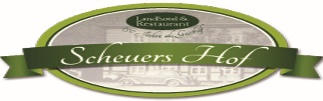 Mittwochs ist „Schnitzeltag“ im Scheuer´sSchnitzel „Wiener Art“ mit ZitroneSchnitzel „Jäger Art“ mit Speck, Zwiebeln, Pilze und Kräuter Schnitzel „Champignonrahm“ mit Champignons in Rahm Schnitzel „Sambal“ mit pikanter Sauce Hollandaise Schnitzel „Italien“ mit Tomate und Mozzarella überbacken Schnitzel „Landsknecht“ mit Speck, Röstzwiebeln und Altbiersauce Schnitzel „Florida“ mit Pfirsich und Sauce HollandaiseSchnitzel „French“ mit Camembert und Preiselbeeren überbacken Schnitzel „Hawaii“ mit Ananas, Gouda und Preiselbeeren überbacken Schnitzel „Holsteiner“ mit Bacon Gewürzgurke und SpiegeleiZu allen Schnitzel Variationen wahlweise Pommes, Süßkartoffelpommes, Kroketten, Röstitaler oder Bratkartoffeln.Alle Schnitzel auch als Veggie Schnitzel erhältlich.Alle Schnitzelgerichte nur 14,90 €